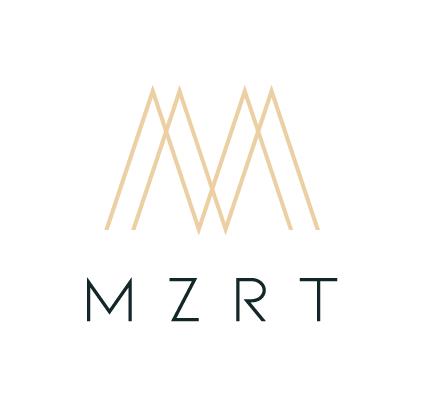 Индивидуальный предприниматель Мазур Ирина АнатольевнаИНН: 290129941092ОГРНИП: 320392600032603Юр. Адрес: 236010 г. Калининград, ул. Тенистая аллея, д.50 Г, кв. 14 Конт. Телефон: +7 967 355 7736e-mail: mzrtlabel@yandex.ruЗАЯВЛЕНИЕ НА ВОЗВРАТ ТОВАРАВ соответствии со ст.25 Закона РФ "О защите прав потребителей" прошу произвести возврат следующих товаров из вышеуказанного заказа:На основании вышеизложенного, в соответствии с Законом РФ «О защите прав потребителей», прошу расторгнуть со мной договор купли-продажи и возвратить сумму	в размере____________________________________________________________________________________________________________________________________________________________________________________________________________________(сумма цифрами и прописью)Прошу вернуть оплаченные мной денежные средства на карту, с которой была произведена онлайн оплата заказа.*В случае если карта, с которой была произведена оплата заказа, не активна или к ней был утерян доступ, пожалуйста укажите реквизиты, по которым необходимо возвратить денежные средства:Дата «____»_____________20____г.	Подпись покупателя ________________________________________/_____________________________(Ф.И.О.)Заявление принял:Дата_________________________________Подпись______________________________*Заполняется при необходимостиФ.И.О.:Данные паспорта: (номер, серия, кем и когда выдан)Номер и дата заказа:Дата получения заказа:Адрес регистрации:№АртикулНаименование товараКол-воСтоимость, руб.Причина возвратаПолучатель (фамилия, имя, отчество)ИНН БанкаНазвание БанкаБИК БанкаНомер расч. счета получателяНомер кор. счета получателяНомер банковской карты физического лица